План-конспект урока по математике в 4-м классеТема: Нахождение площади фигур.ПалеткаХаррасова Зиля Мавлияровна, учитель начальных классовУчить искать приближённое значение площади, построить соответствующий алгоритм действий, познакомить со способом нахождения площади различной формы с помощью палетки.Совершенствовать умение учащихся заменять крупные единицы мелкими, а мелкие – крупными, решать примеры на порядок действий, текстовые задачи.Развивать мышление, речь, воображение, интерес к математике.Оборудование:палетка;шаблоны фигур;мультимедиа.плакат с геометрическими фигурами.Краткий план урока:Организационный момент.Актуализация знаний.Постановка проблемы. Нацеливание.“Открытие” детьми нового знания.Работа над пройденным материалом.Итог урока.Оценивание.Домашнее задание.Ход урока1. Организационный момент. (Слайд 1. Презентация)Есть волшебные слова
Скажешь – сразу тишина
Повнимательней, дружок
Начинается урок.- Здравствуйте, ребята.- Ребята, сегодня на уроке мы проведём математический турнир между двумя командами: первая команда “Зайчики” (1 вариант) и вторая команда “Медвежата” (2 вариант).На доске вывешиваются рисунки с изображением зайчат и медвежат.В ходе турнира ответы суммируются при подведении итогов в конце урока.2. Актуализация знаний.1) Математический футбол. (Слайд 2.)Ребята, а вы знаете, 17 октября был отборочный матч по футболу.Играли команда России и команда Англии. Команда России одержала победу над командой Англии со счётом 2:1. Роман Павлюченко забил два гола.На доске вывешивается рисунок с воротами. В руках учителя – картинки с футбольными мячами.Ученики задают друг другу примеры на деление на 10, 100, 1000.Если дан неправильный ответ, значит забит гол (на наборном полотне появляется мяч).Выигрывает та команда, которая получит меньше голов.2) Проверка индивидуальных заданий у доски (честь команды защищали по одному человеку, которые работали во время математического футбола самостоятельно). (Слайд 3.)Составьте программу действий и вычислите:(17 + 43) : 2 – 9 * 8 : 4 + 70 : ( 7 + 7) =1796 : 2 : 12 + 15 * (78 : 13) - (33 + 54) : 3 = 65. (Слайд 4.)3) У мальчика было несколько груш. Он решил их разделить между своими сёстрами. Младшей сестре он дал половину своих груш и ещё одну грушу, а старшей сестре – остальные 2 груши. Сколько груш было у мальчика? (5 груш)(Слайд 5.)4) Мать старше дочери в 3 раза, а вместе им 48 лет. Сколько лет матери и дочери? (36 лет и 12 лет).(Слайд 6.)3. Решение задач.Логическая задача.1) Дима моет 4 тарелки за тоже время, что и 6 чашек. Что он моет быстрее – тарелку или чашку? (Чашку)2) Два мальчика играли в шахматы 40 минут. Сколько времени играл каждый из них?(Слайд 7.)Игра на внимание.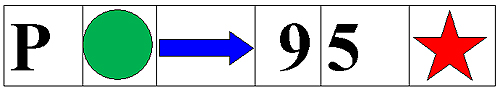 Арифметический диктантА сейчас мы проведём арифметический диктант. Если вы согласны с утверждением или высказыванием и хотите сказать да, то ставите знак +, если нет - то знак ---. Если не знаете ответ, то рисуете квадрат.(Слайд 8.)В числе 506 – 5 сотен 6 десятков. ---Число 873 больше, чем число 837. +Если к трём сотням прибавить 2 десятка, то получится число 302. ---В одном километре 1000 метров. +1 кв. см = 100 кв. мм +1 дм = 100 см ---(Слайд 9.) Взаимопроверка тетрадей. ---, +, ---, +, +, ---.(Слайд 10.)а) Лошадь рысью проходит 13 км в час. Сколько км она пройдет за 3 часа?- Назовите формулу пути. (Путь равен произведению скорости и времени)б) Карандаш стоит 2 рубля. Сколько стоят 30 карандашей?- Назовите формулу стоимости. (Стоимость равна произведению цены и количества)в) Стороны прямоугольника равны 5 см и 8 см. Найди его площадь.- Назовите формулу площади прямоугольника. (Площадь прямоугольника равна произведению его длины на ширину).г) Одно яблоко поделили между двумя мальчиками.- Какую часть яблока получит каждый? (Одну половинку)- Как получить половину любой фигуры? (Поделить на две части)- Поделите любую клетку на две части.4. Постановка проблемы.В геометрии встречаются различные фигуры.- Назовите, какие вы знаете фигуры?На доске закреплены плакаты с разными геометрическими фигурами.1. Среди данных фигур выберите те, площадь которых умеете находить.– Как мы находим площадь квадрата? Прямоугольника?- Вспомните, как мы находили площадь прямоугольника, квадрата, когда не знали формулу нахождения площади?- А что делать с остальными фигурами?На этот вопрос нам предстоит с вами ответить. Будем учиться находить площадь таких фигур.2. У вас на парте имеются фигуры. Как найти площади этих фигур? (Ответы детей – разделить на кв. см)- Существует инструмент, который сэкономит драгоценное время – это ПАЛЕТКА. (Слайд 11.)Итак, тема нашего урока – палетка.Цель урока сегодня - находить площади различных фигур с помощью палетки. (Слайд 12.)5. “Открытие” детьми нового знания.На ваших столах лежат палетки.А что такое палетка?Это – прозрачная плёнка, разделённая на равные квадраты.- Измерьте, чему равна сторона квадрата? (1 см)- На какие квадратные единицы разделена ваша палетка? (1 см)- Сравните площади этих фигур. Как это можно сделать?- Можем ли мы найти точное значение площади каждой фигуры? (Нет)- А приближённое? (Да)Попробуем это сделать. С чего начнём? (Найдём количество полных квадратов)- Что будем делать дальше?Ученики читают текст в учебнике и делают вывод.На стенд вывешивается алгоритм нахождения площади фигур с помощью палетки.(Слайд 13.)Проводится практическая работа по нахождению и сравнению приближённых значений площади каждой фигуры.6. Физкультминутка.У медведя дом большой,
А у зайки маленький
Наш медведь пошёл домой
Поскакал и заинька.7. Первичное закрепление.№ 208 – по вариантам у доски.8. Работа над задачей.№ 210.а) Чтение условия задачи и работа по содержанию.Сколько кг яблок было? (380 кг яблок)Сколько осталось? (295 кг яблок)Сколько кг груш было? (180 кг груш)Сколько осталось? (106 кг груш)Каких фруктов продали больше и на сколько?(Слайд 14.)б) Выполнение схематичного рисунка и составление программы решения.в) Решение записывается самостоятельно.380 – 295 = 85 (кг) яблок180 – 106 = 74 (кг) груш85 – 74 = 11 (кг) яблок(Одним выражением) (380 – 295) – (180 – 106) = 11 (кг) яблок.Ответ: на 11 кг яблок больше, чем груш.№ 209 – самостоятельно.128 : 4 = 32 (стр.) в 1 день128 – 32 – 63 = 33 (стр.) осталось прочитать.Ответ: осталось прочитать 33 страницы.9. Работа над пройденным материалом.1) Работа с равенствами № 213.15 см = 1500 мм800 см = 8 соток30000 см = 3 м19 га = 1900 а23 м = 2300 дм2) Преобразование величин №215.Вырази в метрах:17 км = 17000 м8 км 060 м = 8060 м90 км 005м = 90005 м40 км 305 м = 40305 мВырази в квадратных метрах:7 кв. км = 7 000 000 кв. м1600 кв. дм = 16 кв. м240 000 кв. см = 24 кв. м28 а = 2800 кв. м3) Работа над вычислительными навыками № 212 самостоятельно по вариантам. (Слайд 15.)1 строка - 1 вариант.8 000 : (25 * 4) * 7 = 560832 – 328 – 247 = 257903 – (178 +359) : 3 = 7242 строка – 2 вариант.90 000 : (300 : 3) * 6 = 5400603 – (347 – 189) = 445324 +(503 – 299) : 4 = 375Взаимопроверка.10. Итог урока.- Чему учились на уроке?- Назовите формулу нахождения приближённого значения фигуры.- Назовите инструмент, с помощью которого находят приближённое значение площади.Оценивание.- Посчитайте свои очки, кто и как поработал?- Кого можем поздравить с лучшим результатом?Поприветствуем эту команду.Домашнее задание. (Слайд 16.)№ 216. Задачи на смекалку на стр. 46. (Слайд 17.)Наложить палетку на фигуру.Сосчитать число а целых клеток внутри фигуры.Сосчитать число в клеток, входящих в фигуру частично.Сосчитать приближённое значение площади: S = a + b : 2 (если b нечётно, то увеличить или уменьшить его на 1)